СОБРАНИЕ ПРЕДСТАВИТЕЛЕЙ СЕЛЬСКОГО ПОСЕЛЕНИЯКУПИНО муниципального района Безенчукский Самарской области  ТРЕТЬЕГО  СОЗЫВАРЕШЕНИЕ от  «28» мая 2019 года                                                          №161/53О рассмотрении протеста прокуратуры Безенчукского района на Решение Собрания представителей сельского поселения Купино  муниципального района Безенчукский от 10.11.2017 №96/26 «Об утверждении Положения о проверке достоверности и полноты сведений, представляемых гражданами, претендующими на замещение должностей муниципальной службы, и муниципальными служащими органов местного самоуправления  сельского поселения Купино муниципального района Безенчукский Самарской области».        Рассмотрев протест прокуратуры Безенчукского района № 86-54-299/2019 от 16.05.2019г. на Решение Собрания представителей сельского поселения Купино  муниципального района Безенчукский от 10.11.2017 №96/26 «Об утверждении Положения о проверке достоверности и полноты сведений, представляемых гражданами, претендующими на замещение должностей муниципальной службы, и муниципальными служащими органов местного самоуправления  сельского поселения Купино муниципального района Безенчукский Самарской области», Собрание представителей сельского поселения Купино муниципального района Безенчукский Самарской области                                                           РЕШИЛО:Удовлетворить протест прокуратуры Безенчукского района №86-54-299/2019 от 16.05.2019г. на Решение Собрания представителей сельского поселения Купино  муниципального района Безенчукский от 10.11.2017 №96/26 «Об утверждении Положения о проверке достоверности и полноты сведений, представляемых гражданами, претендующими на замещение должностей муниципальной службы, и муниципальными служащими органов местного самоуправления  сельского поселения Купино муниципального района Безенчукский Самарской области».Поручить комиссии по бюджетным, финансовым и экономическим вопросам  Собрания представителей сельского поселения Купино подготовить проект Решения «Об утверждении Положения о проверке достоверности и полноты сведений, представляемых гражданами, претендующими на замещение должностей муниципальной службы, и муниципальными служащими органов местного самоуправления  сельского поселения Купино муниципального района Безенчукский Самарской области».Направить настоящее Решение в прокуратуру Безенчукского района.Опубликовать настоящее Решение в газете «Вестник сельского поселения Купино»,  разместить на официальном сайте администрации сельского поселения Купино в сети Интернет. Настоящее решение вступает в силу после  его официального опубликования.Председатель Собрания представителей сельского поселения Купино                                       	Е.Ф.ФедороваГлава сельского поселения Купино	И.Д. Девяткина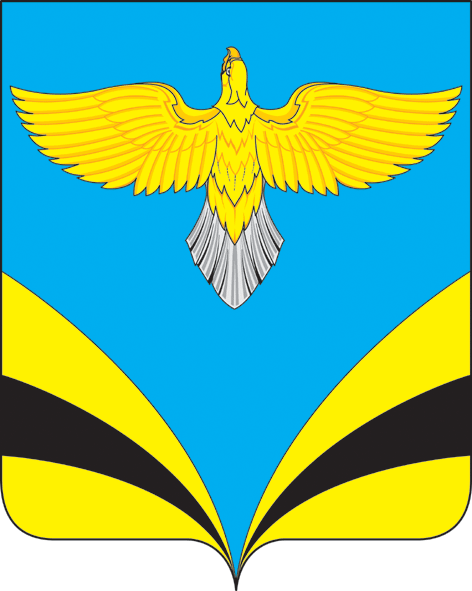 